المقرر الذي اعتمده مؤتمر الأطراف في اتفاقية ميناماتا بشأن الزئبق في اجتماعه الثالثا م-3/7:	الاستعراض الأول للآلية الماليةإن مؤتمر الأطراف،إذ ينظر في الفقرة 11 من المادة 13 المتعلقة باستعراض الآلية المالية،1-	يرحب بمذكرة الأمانة المتعلقة بالاستعراض الأول للآلية المالية()، التي أجرى مؤتمر الأطراف الاستعراض على أساسها وفقاً للفقرة 11 من المادة 13؛2-	يطلب إلى الأمانة أن تعد مشروع الاختصاصات للاستعراض الثاني لكي ينظر فيه مؤتمر الأطراف في اجتماعه الرابع.MCالأمم المتحدةالأمم المتحدةUNEP/MC/COP.3/Dec.7Distr.: General7 January 2020ArabicOriginal: Englishبرنامج الأممالمتحدة للبيئة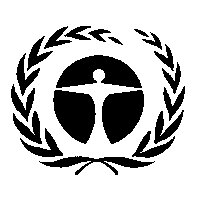 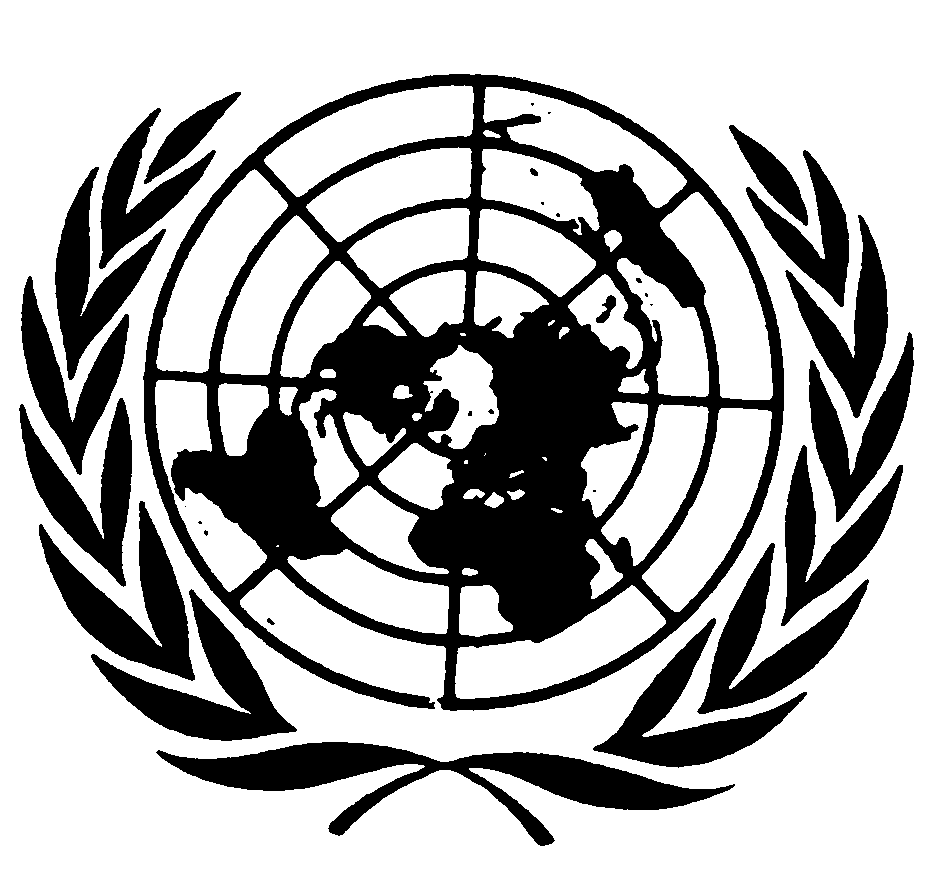 مؤتمر الأطراف في اتفاقية ميناماتابشأن الزئبقالاجتماع الثالثجنيف، 25-29 تشرين الثاني/نوفمبر 2019مؤتمر الأطراف في اتفاقية ميناماتابشأن الزئبقالاجتماع الثالثجنيف، 25-29 تشرين الثاني/نوفمبر 2019